LPF – Kiddies Club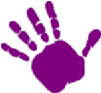 Community Interest Company     Making learning meaningful and fun        Company No: 8645341                                                                                    Mobile: 074 2686 8190LPF KIDDIES CLUBS BEHAVIOUR MANAGEMENT POLICYLPF Kiddies Club Out Of School Club uses effective behaviour management strategies to promote the welfare and enjoyment of children attending the Club. Working in partnership with parents, we aim to manage behaviour using clear, consistent and positive strategies. The Club rules are clearly displayed at every session, and are discussed regularly.The Club’s designated member of staff responsible for behaviour management is Carmel BrittoWhilst at LPF Kiddies Club Out Of School Club we expect children to:Use socially acceptable behaviourComply with the Club rules, which are compiled by the children attending the clubRespect one another, accepting differences of race, gender, ability, age and religionDevelop their independence by maintaining self-disciplineChoose and participate in a variety of activitiesAsk for help if neededEnjoy their time at the ClubEncouraging positive behaviourAt LPF Kiddies Club Out Of School Club positive behaviour is encouraged by:Staff acting as positive role modelsPraising appropriate behaviourSticker rewardsInforming parents about individual achievementsCertificates for exceptional accomplishmentsOffering a variety of play opportunities to meet the needs of the children attending the ClubIt is inevitable that as children develop and learn, there are times when they need support and guidance to understand that their behaviour is not acceptable. Staff at the Club will try to determine the cause or triggers of the inappropriate behaviour to prevent the situation from recurring.Dealing with inappropriate behaviourChallenging behaviour will be addressed in a calm, firm and positive manner.In the first instance, the child will be temporarily removed from the activity.Staff will discuss why the behaviour displayed is deemed inappropriate.Staff will give the child an opportunity to explain their behaviour, to help prevent a recurrence.Staff will encourage and facilitate mediation between children to try to resolve conflicts through discussion and negotiation.If the inappropriate behaviour appears to be as a result of boredom, staff will consult with the child to find activities that more fully engage them.Staff will consult with parents to formulate clear strategies for dealing with persistent inappropriate behaviour.We will not threaten any punishment that could adversely affect a child’s well-being (eg withdrawal of food or drink).If after consultation with parents and the implementation of behaviour management strategies, a child continues to display inappropriate behaviour, the Club may decide to exclude the child in accordance with our Suspensions and Exclusions policy. The reasons and processes involved will be clearly explained to the child.Physical interventionPhysical intervention will only be used as a last resort, when staff believes that action is necessary to prevent injury to the child or others, or to prevent significant damage to equipment or property. If a member of staff has to physically restrain a child, the manager will be notified and an Incident record will be completed. The incident will be discussed with the parent or carer as soon as possible.If staff are not confident about their ability to contain a situation, they should call the manager or, in extreme cases, the police.All serious incidents will be recorded on an Incident record and kept in the child’s file. This may be used to build a pattern of behaviour, which may indicate an underlying cause. If a pattern of incidents indicates possible abuse, we will implement child protection procedures in accordance with our Safeguarding policy.Corporal punishmentCorporal punishment or the threat of corporal punishment will never be used at the Club.We will take all reasonable steps to ensure that no child who attends our Club receives corporal punishment from any person who cares for or is in regular contact with the child, or from any other person on our premiseSigned:			                         					                  Date reviewed: 09/03/21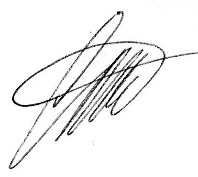 Director and Founder Carmel Britto